Comune di Siurgus Donigala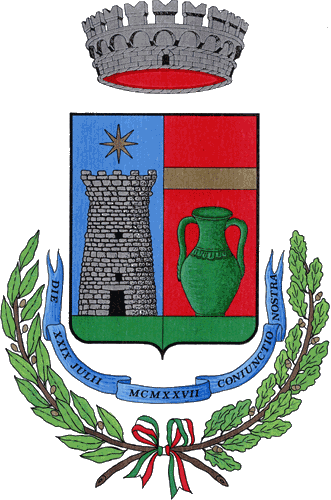 PIANO TRIENNALE DELLE AZIONI POSITIVE2016-2018PREMESSANell’ambito delle finalità espresse dal D.Lgs. 198/2006, volte a realizzare l’uguaglianza sostanziale tra uomini e donne nel lavoro, anche mediante l’adozione di misure, denominate azioni positive per le donne, al fine di rimuovere gli ostacoli che di fatto impediscono la realizzazione di pari opportunità, viene adottato il presente Piano Triennale di Azioni Positive – 2016/2018.SITUAZIONE ATTUALEL’analisi della attuale situazione del personale dipendente in servizio a tempo indeterminato presso il Comune di Siurgus Donigala, presenta il seguente quadro di raffronto tra la situazione di uomini e donne lavoratori:Inoltre è presente un Segretario Comunale, in convenzione, donna.Si dà atto che non occorre favorire il riequilibrio della presenza femminile, in quanto non sussiste un divario fra generi superiore a due terzi.OBIETTIVI ED AZIONI POSITIVEIl presente piano prevede la realizzazione dei seguenti obiettivi:1) OBIETTIVO FORMAZIONEL’intento dell’amministrazione è quello di garantire la crescita professionale e di carriera, del proprio personale, attraverso la partecipazione a corsi di formazione professionale, senza discriminazione di genere e compatibilmente e nel rispetto dei vincoli di bilancio imposti dalla Legge.Il raggiungimento di tale obiettivo consente di migliorare la gestione delle risorse umane creando un ambiente lavorativo in cui i dipendenti sviluppino le attitudini e interessi individuali, così da garantire una migliore organizzazione del lavoro.La migliore organizzazione del lavoro nell’ambito di un ambiente lavorativo stimolante determina un miglioramento della performance dell’Ente e nel contempo favorisce l’efficiente utilizzo della professionalità acquisita.SOGGETTI E UFFICI COINVOLTI Responsabili di Area A CHI E’ RIVOLTO A tutti i dipendenti.2) FLESSIBILITA’ DEGLI ORARI DI LAVOROL’obiettivo dell’Ente è quello di favorire l’equilibrio e la conciliazione tra responsabilità familiari e professionali, anche mediante una diversa organizzazione del lavoro, delle condizioni e del tempo di lavoro.Attraverso la flessibilità degli orari di lavoro vengono consentite temporanee personalizzazioni dell’orario di lavoro di tutto il personale, in presenza di oggettive esigenze di conciliazione tra la vita familiare e la vita professionale, nonché di esigenze di assistenza di minori, anziani, malati gravi, diversamente abili ecc…..In tale ottica si intende garantire la disponibilità ad accogliere, compatibilmente con le esigenze di servizio, eventuali richieste di articolazioni orarie diverse e/o temporanee legate a particolari esigenze familiari e personali dei lavoratori in organico.Nel contempo si intende prevedere delle agevolazioni per l’utilizzo al meglio delle ferie e dei permessi in particolare a favore delle persone che rientrano in servizio dopo una maternità, e/o dopo assenze prolungate per congedo parentale, anche per poter permettere rientri anticipati.SOGGETTI E UFFICI COINVOLTI Responsabili di Area A CHI E’ RIVOLTO A tutti i dipendenti.3) OBIETTIVO DI ADEGUATA INFORMAZIONEL’Amministrazione intende sostenere la promozione e diffusione delle tematiche riguardanti le pari opportunità, così da favorire una maggiore condivisione e partecipazione al raggiungimento degli obiettivi, nonché un’attiva partecipazione alle azioni che l’Amministrazione intende intraprendere. L’intento è quello di sensibilizzare il personale dipendente sulle tematiche delle pari opportunità anche attraverso la pubblicazione sul sito web del Comune di normative, di disposizioni e di novità sul tema delle pari opportunità, nonché del presente Piano Triennale di Azioni Positive.SOGGETTI E UFFICI COINVOLTI Responsabili di Area.A CHI E’ RIVOLTO A tutti i dipendenti e a tutti i cittadini.Il presente Piano ha durata triennale ed è pubblicato sul sito internet istituzionale del Comune.Nel periodo di vigenza saranno raccolti pareri, consigli, osservazioni, suggerimenti da parte del personale dipendente, delle Organizzazione Sindacali e dell’Amministrazione comunale in modo da poterlo rendere dinamico ed effettivamente efficace.TOTALEDIPENDENTI DONNEDIPENDENTI UOMINI16511